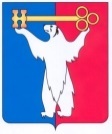 АДМИНИСТРАЦИЯ ГОРОДА НОРИЛЬСКАКРАСНОЯРСКОГО КРАЯПОСТАНОВЛЕНИЕ14.07.2022	                                            г. Норильск 	                                               №  348О внесении изменений в отдельные постановления Администрации города НорильскаВ целях приведения отдельных постановлений Администрации города Норильска в соответствие с Распоряжением Правительства Красноярского края от 15.03.2023 № 167-р «Об утверждении рекомендованного перечня типовых муниципальных услуг, предоставляемых органами местного самоуправления муниципальных образований Красноярского края»,ПОСТАНОВЛЯЮ:Внести в постановление Администрации города Норильска от 28.06.2023 
№ 285 «О внесении изменений в постановление Администрации города Норильска от 13.09.2012 № 290» (далее – Постановление № 285) следующие изменения:1.1. В пунктах 1.1, 1.2 Постановления № 285 слова «Административный регламент предоставления муниципальной услуги по предоставлению разрешения на отклонение от предельных параметров разрешенного строительства, реконструкции объекта капитального строительства» в соответствующих падежах заменить словами «Административный регламент предоставления муниципальной услуги «Предоставление разрешения на отклонение от предельных параметров разрешенного строительства, реконструкции объекта капитального строительства»» в соответствующих падежах. 2. Внести в постановление Администрации города Норильска от 13.09.2012 № 290 «Об утверждении Административного регламента предоставления муниципальной услуги по предоставлению разрешения на отклонение от предельных параметров разрешенного строительства, реконструкции объектов капитального строительства» (далее – Постановление № 290) следующие изменения:2.1. Наименование Постановления № 290 изложить в следующей редакции:«Об утверждении Административного регламента предоставления муниципальной услуги «Предоставление разрешения на отклонение от предельных параметров разрешенного строительства, реконструкции объекта капитального строительства»».2.2. Пункт 1 Постановления № 290 изложить в следующей редакции:«1. Утвердить Административный регламент предоставления муниципальной услуги «Предоставление разрешения на отклонение от предельных параметров разрешенного строительства, реконструкции объекта капитального строительства» (прилагается).».3. Опубликовать настоящее постановление в газете «Заполярная правда» и разместить его на официальном сайте муниципального образования город Норильск.4. Настоящее постановление вступает в силу после его опубликования в газете «Заполярная правда».Глава города Норильска							              Д.В. Карасев